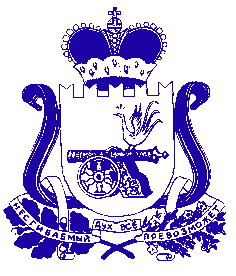 СОВЕТ ДЕПУТАТОВ  ИГОРЕВСКОГО СЕЛЬСКОГО ПОСЕЛЕНИЯХОЛМ – ЖИРКОВСКОГО РАЙОНА СМОЛЕНСКОЙ ОБЛАСТИР Е Ш Е Н И Еот 24.01.2013      № 1О Соглашении о передаче осуществления части полномочий органами местного самоуправления Игоревского  сельского поселения Холм-Жирковского района Смоленской области органам местного самоуправления муниципального образования «Холм-Жирковский  район» Смоленской области 	 Руководствуясь частью 4 статьи 15 Федерального закона от 6 октября 2003 года № 131-ФЗ «Об общих принципах организации местного самоуправления в Российской Федерации», Уставом Игоревского сельского поселения Холм-Жирковского района Смоленской области, Совет депутатов Игоревского сельского поселения Холм-Жирковского района Смоленской области 	РЕШИЛ:  	1. Подписать Соглашение о передаче осуществления части полномочий органами местного самоуправления  сельского поселения Холм-Жирковского района Смоленской области органам местного самоуправления муниципального образования «Холм-Жирковский район» Смоленской области. 	2. Предложить Главе муниципального образования Игоревского сельского поселения Холм-Жирковского района Смоленской области заключить Соглашение с органами местного самоуправления муниципального образования «Холм-Жирковский район» Смоленской области о передаче им осуществления части своих полномочий. 	3. Контроль за исполнением данного решения возложить на Главу муниципального образования Игоревского сельского поселения Холм-Жирковского района Смоленской области. 	4. Данное решение распространяется на правоотношения возникшие с 01.01.2013 года.Глава муниципального образованияИгоревского сельского поселенияХолм – Жирковского района	Смоленской области                                                                      Т. А. Семёнова            СОГЛАШЕНИЕо передаче осуществления части полномочий органов местногосамоуправления поселения органам местного самоуправлениямуниципального района« 24 »  января 2013 года                                                     пгт. Холм-Жирковский         Администрация муниципального образования «Холм-Жирковский район» Смоленской области, именуемая в дальнейшем Администрация района, в лице Главы Администрации муниципального образования «Холм-Жирковский район» Смоленской области Белотелова Валерия Ивановича, действующего на основании Устава муниципального образования «Холм-Жирковский район» Смоленской области, с одной стороны, и Администрация Игоревского сельского поселения Холм-Жирковского района Смоленской области, именуемая в дальнейшем Администрация поселения, в лице Главы муниципального образования Игоревского сельского поселения Холм-Жирковского района Смоленской области Семеновой Татьяны Алексеевны, действующего на основании Устава Игоревского сельского поселения Холм-Жирковского района Смоленской области, с другой стороны, вместе именуемые «Стороны», заключили соглашение о нижеследующем.        	1. Общие положения       	1.1.Администрация поселения передаёт, а Администрация района принимает и осуществляет полномочия, перечисленные в пункте 2.1 настоящего Соглашения.      	1.2.Передача полномочий производится в интересах социально-экономического развития поселения и с учётом возможности эффективного их осуществления органами местного самоуправления муниципального района.       	1.3. За осуществление  переданных полномочий Администрация сельского поселения перечисляет в бюджет   Администрации  района  субвенции в объеме 
1000  рублей (одна тысяча рублей) в год.       	2. Перечень полномочий, подлежащих передаче       	2.1.Администрация поселения передаёт Администрации района осуществление части полномочий по решению следующих вопросов местного значения:        1) формирование, исполнение бюджета поселения и контроль за исполнением данного бюджета;             2) оказание технической помощи в разработки генеральных планов сельского поселения, правил землепользования и застройки, выдача разрешений на строительство, разрешений на ввод объектов в эксплуатацию, оказание технической помощи в разработке местных нормативов градостроительного проектирования сельского поселения, резервирования земель и изъятие, в том числе путем выкупа земельных участков в границах сельского поселения для муниципальных нужд;         3) организация и осуществление мероприятий по гражданской обороне, защите населения и территории поселения от чрезвычайных ситуаций природного и техногенного характера;          4) владение, пользование и распоряжение имуществом, находящимся в муниципальной собственности;           5) обеспечение условий для развития  на территории поселения физической культуры и массового спорта, организация проведения официальных физкультурно-оздоровительных  и спортивных мероприятий поселения;       2.2.Для решения указанных в п.2.1. настоящего Соглашения вопросов местного значения передаются следующие полномочия:          1) формирование, исполнение бюджета поселения и контроль за исполнением данного бюджета поселения в части:                               - составление проекта бюджета поселения;         - составление сводной бюджетной росписи бюджета поселения;         - составление проекта лимитов бюджетный обязательств;         - доведение уведомлений о бюджетных ассигнованиях и  лимитах  бюджетных обязательств до главных распорядителей и получателей средств бюджета поселения;         - ведение бюджетного учета по исполнению бюджета  поселения.          2) оказание технической помощи в разработки генеральных планов сельского поселения, правил землепользования и застройки, выдача разрешений на строительство, разрешений на ввод объектов в эксплуатацию, оказание технической помощи в разработке местных нормативов градостроительного проектирования сельского поселения, резервирования земель и изъятие, в том числе путем выкупа земельных участков в границах сельского поселения для муниципальных нужд в части: 	- оказание технической помощи при разработке генеральных планов сельского поселения и подготовке на основе документации по планировке территории;           - выдача разрешений на строительство; 	- разрешений на ввод объектов в эксплуатацию; 	-оказание технической помощи при разработке местных нормативов градостроительного проектирования поселений; 	- резервирование и изъятие, в том числе путем выкупа, земельных участков в границах сельского поселения для муниципальных нужд; - разработка градостроительных планов земельных участков под строительство объектов, зданий и сооружений.            3) организация и осуществление мероприятий по гражданской обороне, защите населения и территории поселения от чрезвычайных ситуаций природного и техногенного характера в части:             - методическое руководство по организации мероприятий гражданской обороны, предупреждение и ликвидация чрезвычайных ситуаций на территории поселения;             -  организация ликвидации чрезвычайных ситуаций на территории поселения;             - сбор, обработка и обмен информацией в области гражданской обороны и защиты населения и территории от чрезвычайных ситуаций природного и техногенного характера, обеспечение своевременного оповещения и информирования населения об угрозе возникновения или о возникновении чрезвычайных ситуаций;             - координация деятельности эвакоорганов поселения по вопросам эвакуации, приема и размещения эваконаселения в военное и мирное  время;            - организация создания территориальной группировки сил и средств для проведения АСДНР в военное и мирное время.            4) владение, пользование и распоряжение имуществом, находящимся в муниципальной собственности поселения в части:             - контроль за своевременным поступлением денежных средств от сдачи в аренду нежилых помещений.           5) обеспечение условий для развития  на территории поселения физической культуры и массового спорта, организация проведения официальных физкультурно-оздоровительных  и спортивных мероприятий поселения в части:            - организация проведения официальных  физкультурно-оздоровительных и спортивных мероприятий поселения.          3. Права и обязанности сторон 	3.1.Администрация поселения: 	3.1.1. Осуществляет контроль за исполнением Администрацией района переданных ей полномочий в соответствии с пунктом 2.2. настоящего Соглашения. В случае выявления нарушений даёт обязательные для исполнения Администрацией района письменные предписания для устранения выявленных нарушений в месячный срок с момента уведомления. 	3.1.2. Запрашивает в установленном порядке от Администрации района необходимую информацию, материалы и документы, связанные с осуществлением переданных полномочий.            3.1.3. Оказывает консультативную и методическую помощь Администрации района по вопросам осуществления переданных им полномочий.            3.2 Администрация района:            3.2.1. Осуществляет переданные ей Администрацией поселения полномочия в соответствии с пунктом 2.2. настоящего Соглашения и действующим законодательством.            3.2.2. Рассматривает представленные Администрацией поселения требования об устранении выявленных нарушений со стороны Администрации района по реализации переданных Администрацией поселения полномочий, не позднее чем в месячный срок (если в требовании не указан иной срок) принимает меры по устранению нарушений и незамедлительно сообщает об этом Администрации поселения.            3.3. В случае невозможности надлежащего исполнения переданных полномочий Администрация района сообщает об этом в письменной форме в Администрацию поселения. Администрация поселения рассматривает такое сообщение в течение 15 дней с момента его поступления. 	4. Контроль за осуществлением полномочий, ответственность сторон Соглашения4.1.	Представительный орган поселения осуществляет контроль за исполнением передаваемых полномочий.4.2.	При обнаружении фактов не осуществления Администрацией района переданных ей полномочий и (или) при нарушении условий, предусмотренных пунктом 3.2 настоящего Соглашения, Администрация поселения назначает комиссию для составления соответствующего протокола. Администрация района должна быть письменно уведомлена об этом не позднее чем за 3 дня до начала работы соответствующей комиссии и имеет право направить своих представителей для участия в работе комиссии.4.3.	Установление факта не осуществления Администрацией района переданных ей полномочий является основанием для одностороннего расторжения данного Соглашения, а также предусматривает финансовые санкции в размере 30% от ежегодного объёма субвенций перечисляемых в бюджет муниципального образования.4.4.	Администрация района несёт ответственность за осуществление переданных ей полномочий.5. Срок осуществления полномочий и основания прекращения5.1.	Настоящее Соглашение действует с 1 января 2013 года до 31 декабря 2013 года.5.2.	Настоящее соглашение ежегодно пролонгируется на следующий год, если одна из сторон до 1 декабря текущего года не заявит письменно о его расторжении.5.3.	Осуществление полномочий может быть прекращено досрочно по инициативе одной из сторон Соглашения, в случае если их осуществление становится невозможным, либо при сложившихся условиях эти полномочия могут быть наиболее эффективно осуществлены Администрацией поселения самостоятельно, при условии уведомления второй стороны не менее чем за 1 календарный месяц и возмещении им убытков, связанных с досрочным расторжением договора.6. Заключительные положения6.1.	Настоящее Соглашение составлено в двух экземплярах - по одному для каждой из сторон.6.2.	Изменения и дополнения к настоящему Соглашению должны совершаться в письменном виде за подписью всех заинтересованных сторон.6.3.	Все споры и разногласия, возникающие из данного Соглашения, подлежат разрешению в порядке, установленном действующим законодательством.	7. Реквизиты сторонАдминистрация муниципального образования "Холм-Жирковский район" Смоленской области Адрес: 215650, Смоленская область,    п.г.т. Холм - Жирковский,       ул. Нахимовская, д.9   Лицевой  счёт: 03902190020      ИНН:  6719001156   КПП:   671901001       Глава Администрации муниципального  образования "Холм-Жирковский район" Смоленской области                                            В.И. Белотелов                                                                                                                                                                                                                                  Администрация  Игоревского сельского поселения Холм - Жирковского района Смоленской областиАдрес: 215630, Смоленская область, Холм-Жирковский район,ст. Игоревская, ул. Южная, д. 5Расчётный счёт: 40204810600000216001ИНН: 6719003731КПП: 671901001Глава муниципального образованияИгоревского сельского поселенияХолм-Жирковского районаСмоленской области                                                                                                                                                                                                                                                                                                                                                                                                                                                                                                                                                                                                                                                                                                                                                                                                                                                                                                                                                                                                                                                                                                                                                                                                                                                                                                  Т.А. Семенова